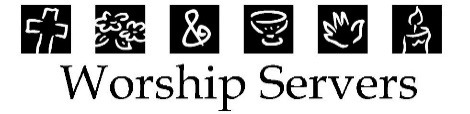 Today/PentecostNext Week AcolyteCr. Sydney R , Alexa W , Emily DAlexa WAssisting MinisterBrian R Les BReaderGreta SPatti BCantorBrian RLes BCommunion PreparerLorelei DHarriet RCommunion AssistantTricia SLorelei DUshersRandy & Patti BRalph & Marcia MorseOffering CounterSchilderAdams